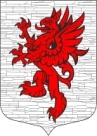 СОВЕТ ДЕПУТАТОВ       МУНИЦИПАЛЬНОГО ОБРАЗОВАНИЯЛОПУХИНСКОЕ СЕЛЬСКОЕ ПОСЕЛЕНИЕЛОМОНОСОВСКОГО МУНИЦИПАЛЬНОГО РАЙОНАЛЕНИНГРАДСКОЙ ОБЛАСТИчетвёртый созывРЕШЕНИЕот 22 ноября 2019 г.                                                                                             № 25О принятии к рассмотрению проекта решения «О бюджете муниципального образования Лопухинское сельское поселение на 2020 год и на плановый  период  2021 и 2022 годов»  Рассмотрев представленный администрацией МО Лопухинское сельское поселение, проект решения «О бюджете муниципального образования Лопухинское сельское поселение на 2020 год и на плановый период 2021-2022 годы»,  в соответствии с Положением  о бюджетном процессе в муниципальном образовании Лопухинское сельское поселение, утвержденным  решением совета депутатов МО Лопухинское сельское поселение от 29.03.2017 года № 14, Совет депутатов МО Лопухинское сельское поселение Ломоносовского муниципального района Ленинградской области решил:1. Принять к рассмотрению проект решения  «О бюджете муниципального образования Лопухинское сельское поселение на 2020 год и на плановый период 2021-2022 годы» (далее – проект решения о бюджете).2. Направить проект решения о бюджете в постоянную комиссию совета депутатов МО Лопухинское сельское поселение Ломоносовского муниципального района Ленинградской области по управлению и распоряжению муниципальным имуществом, и бюджетно-финансовым вопросам, для подготовки заключения по проекту решения «О бюджете муниципального образование Лопухинское сельское поселение на 2020 год и на плановый период 2021-2022 годы».3. Совету депутатов,  в срок до 10 декабря 2019 года рассмотреть проект решения о бюджете на заседание совета депутатов.4. Решение вступает в силу со дня принятия.5. Контроль за исполнением настоящего решения возложить на главу муниципального образования Лопухинское сельское поселение.Глава муниципального образованияЛопухинское сельское поселение                                            В.В. Шефер